Publicado en Valladolid el 23/09/2020 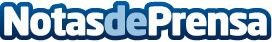 Bodegas Familiares Matarromera impulsa su 7ª edición del Máster en Gestión de Empresas VitivinícolasLos gerentes y directivos de bodegas han de estar más que nunca preparados para desarrollar estrategias que se adapten a la situación actual, y puedan buscar soluciones al detrimento de ventas que afectará a todos en sus cuentas de resultadosDatos de contacto:Agencia de Comunicación de Bodegas Familiares Matarromera983 390 716Nota de prensa publicada en: https://www.notasdeprensa.es/bodegas-familiares-matarromera-impulsa-su-7 Categorias: Castilla y León Restauración Universidades http://www.notasdeprensa.es